ΘΕΜΑ:  Εύκολες ασκήσεις δύναμης και ευλυγισίας Θα χρειαστούμε 1 στρώμα γυμναστικής ή ένα απλό χαλάκιΣΤΟΧΟΣ: Ανάπτυξη δύναμης , ευλυγισίας και κάψιμο θερμίδων 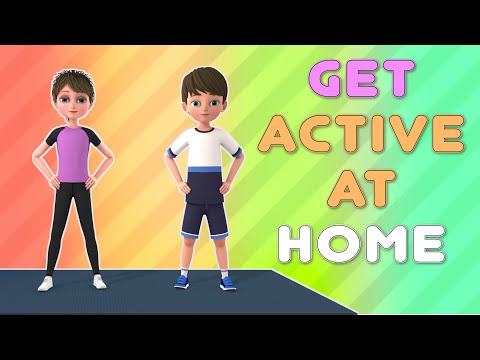 